АНКЕТАабитуриента по очной форме обучения в вузах ФСИН РоссииВсем желающим получить высшее образование в вузах ФСИН России необходимо обратиться в отдел кадров УФСИН России по Республике Адыгея по телефону: 8 772 52-47-20. Фамилия, имя, отчество______________________________________Дата рождения_____________________________________ОбразованиеШкола КолледжИноеМесто проживания__________________________Адрес______________________________________e-mail______________________________________Контактный телефон______________________________________Вузы ФСИН России (отметить)Академия права и управления ФСИН России (г. Рязань)Владимирский юридический институт       (г. Владимир)Воронежский юридический институт             (г. Воронеж)Дата заполнения_________________________________________________Личная подпись     (расшифровка подписи)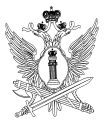 